       Colegio Américo Vespucio          2° Básico / Lenguaje/PIE           LMVM/2020Guía de aprendizaje LenguajeSegundo básico AActividad: Lee el texto de forma individual o en familia y responde las preguntas con letra clara.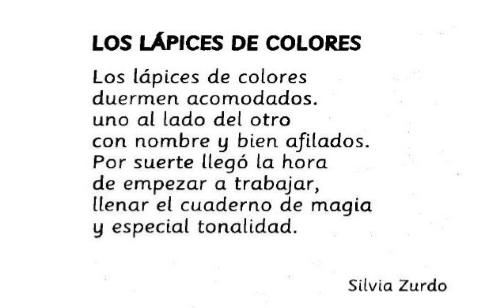 Contesta las siguientes preguntas:¿Cómo duermen los lápices?__________________________________________________________________________________________________________________________________________________ ¿Qué significa llenar el cuaderno de magia y tonalidad?__________________________________________________________________________________________________________________________________________________Ahora pinta muy bien tus lápices de colores  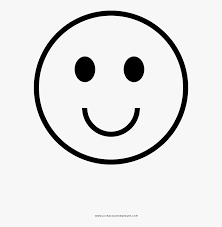 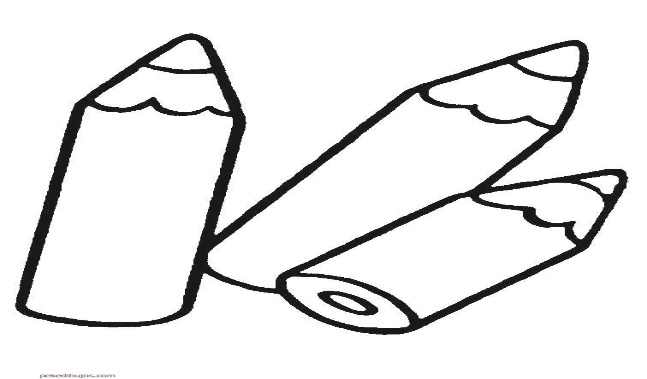 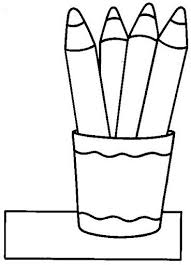                   NombreCursoFecha2° A _______ / _______ / ______